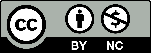 ISSN 0717-4152 impresoISSN 2735-6345 onlineTÍTULO EN ESPAÑOLTÍTULO EN INGLÉSAutor/aAfiliación académica, Ciudad, País.https://orcid.org/0000-0000-0000-0000Resumen:Pellentesque non porttitor nunc. Fusce commodo lacus mi, eget pretium nulla commodo nec. Sed tincidunt non erat non gravida. Vestibulum rutrum odio nisi, a finibus eros feugiat in. Donec a commodo purus, efficitur consectetur sapien. Nulla quam lorem, laoreet pellentesque vestibulum eu, venenatis sit amet sapien. Etiam dignissim, diam nec viverra tincidunt, tellus nibh lobortis ipsum, vel bibendum mauris dolor eget ex. Vivamus vel nulla feugiat, hendrerit dolor at, auctor lectus. Morbi sed tristique augue, id porta sapien. Mauris non enim volutpat, aliquam arcu at, maximus tortor. Nam varius felis nisi, eu condimentum velit cursus ut. Praesent rutrum sed turpis aliquam euismod.Palabras clave: Palabra clave 1, Palabra clave 2, Palabra clave 3, Palabra clave 4.Abstract: Pellentesque non porttitor nunc. Fusce commodo lacus mi, eget pretium nulla commodo nec. Sed tincidunt non erat non gravida. Vestibulum rutrum odio nisi, a finibus eros feugiat in. Donec a commodo purus, efficitur consectetur sapien. Nulla quam lorem, laoreet pellentesque vestibulum eu, venenatis sit amet sapien. Etiam dignissim, diam nec viverra tincidunt, tellus nibh lobortis ipsum, vel bibendum mauris dolor eget ex. Vivamus vel nulla feugiat, hendrerit dolor at, auctor lectus. Morbi sed tristique augue, id porta sapien. Mauris non enim volutpat, aliquam arcu at, maximus tortor. Nam varius felis nisi, eu condimentum velit cursus ut. Praesent rutrum sed turpis aliquam euismod.Keywords: keywords 1, keywords 2, keywords 3, keywords 4.1. Introducción	Lorem ipsum dolor sit amet, consectetur adipiscing elit. Morbi tempor at eros vitae porta. Aliquam scelerisque fermentum magna ac tincidunt. Morbi vitae blandit est. Proin erat est, pulvinar mollis suscipit quis, vestibulum sit amet lacus. Vestibulum ultrices, metus id mattis egestas, libero eros volutpat tortor, at vulputate erat arcu vitae felis. Nullam fringilla lorem ac euismod auctor. Pellentesque vel neque nisl. Vivamus iaculis, arcu eu iaculis convallis, est sem gravida est, a sollicitudin est massa eget odio. Pellentesque habitant morbi tristique senectus et netus et malesuada fames ac turpis egestas. Pellentesque dolor est, luctus id augue tempor, convallis ultrices magna. Class aptent taciti sociosqu ad litora torquent per conubia nostra, per inceptos himenaeos. Nunc dignissim porta commodo.Pellentesque et ligula aliquam, finibus odio vel, pellentesque felis. In non massa sapien. Aliquam auctor vel est ut volutpat. Etiam et maximus turpis. Pellentesque habitant morbi tristique senectus et netus et malesuada fames ac turpis egestas. Proin facilisis aliquam magna ut dignissim. Nam tristique augue vel sem ultrices, a sodales justo laoreet. Donec sed euismod diam. Maecenas neque odio, rutrum in diam non, placerat consectetur risus.Cras lorem erat, dictum at dapibus ut, mollis non risus. Maecenas sem dui, eleifend quis pulvinar in, imperdiet id quam. Mauris fermentum lectus et nibh pulvinar dictum. Suspendisse et nibh turpis. Orci varius natoque penatibus et magnis dis parturient montes, nascetur ridiculus mus. Class aptent taciti sociosqu ad litora torquent per conubia nostra, per inceptos himenaeos. Nam ac neque eros. Duis sit amet lectus lacus. Aliquam id turpis nec lectus condimentum aliquam. Pellentesque eget nunc pharetra, pretium enim non, lobortis ante. Donec mauris tellus, molestie quis diam in, tincidunt aliquam mauris. Praesent ut pellentesque diam, ut tristique tellus. Suspendisse porta tortor ac convallis fermentum. Donec sodales bibendum urna, elementum placerat arcu facilisis a. Nullam et euismod felis, sed finibus lorem.2. Capítulo/capítulosSed volutpat urna non nulla varius, nec lacinia lectus facilisis. Donec vitae iaculis neque, eget venenatis nulla. In nec ante non turpis tincidunt vehicula. Maecenas at porta nisl, et rutrum felis. Class aptent taciti sociosqu ad litora torquent per conubia nostra, per inceptos himenaeos. Donec euismod fringilla justo eget posuere. Class aptent taciti sociosqu ad litora torquent per conubia nostra, per inceptos himenaeos.Morbi in malesuada massa. Ut sed suscipit nisl, in malesuada enim. Sed et ipsum non felis pulvinar imperdiet. Nunc at auctor dui. Proin vel blandit sem, nec pulvinar neque. Sed eget dolor lacinia, tristique ligula ut, placerat orci. Donec at turpis blandit, tincidunt urna eget, congue ex. In at purus fringilla, mollis lacus eget, venenatis est. Vivamus varius neque vitae lobortis suscipit. Fusce in varius sapien. Orci varius natoque penatibus et magnis dis parturient montes, nascetur ridiculus mus. Sed sodales id ligula vel pellentesque. Cras aliquam maximus est sit amet ornare. Donec pellentesque condimentum ante non tempor. Suspendisse imperdiet arcu sem, et aliquet mauris euismod vitae. Donec id felis neque..“Aliquam erat volutpat. Class aptent taciti sociosqu ad litora torquent per conubia nostra, per inceptos himenaeos. Mauris suscipit leo sit amet ornare consequat. Fusce ligula risus, iaculis a accumsan id, malesuada ac odio. Vivamus eleifend, est non pretium vestibulum, felis eros varius dolor, a rutrum mi libero id justo. Nunc sit amet metus at diam dignissim euismod at vitae lacus. Phasellus et neque sem. Suspendisse cursus sed tortor sed tincidunt. Cras accumsan lectus erat, in blandit tortor ultricies nec. Morbi sagittis lectus non placerat vehicula. Maecenas interdum urna vitae erat suscipit dictum a in nulla. Morbi porttitor urna quis ante cursus pellentesque”.In hac habitasse platea dictumst. Nulla accumsan posuere urna quis iaculis. Integer luctus dolor in ante malesuada, vitae lacinia turpis sollicitudin. Donec pulvinar, lorem non rhoncus bibendum, neque mi dictum eros, quis interdum urna enim a sapien. Nam euismod porttitor urna, eget aliquet est porttitor at. Ut magna metus, aliquet et efficitur sed, commodo at augue. 2.1. SubcapítuloPellentesque scelerisque justo sit amet rhoncus blandit. Aliquam congue urna ac justo lobortis, nec tempor ipsum porttitor. Praesent pharetra feugiat auctor. Vestibulum eu eleifend lectus, id ultricies eros. Mauris ut cursus sapien, vel faucibus mi. Maecenas id dui auctor, pellentesque sapien sed, luctus libero. Nunc varius gravida lacus, sed pulvinar nisl venenatis rutrum. Fusce porttitor rutrum justo. Morbi lobortis, sem sit amet ultricies venenatis, lorem eros finibus nunc, sollicitudin molestie quam felis eget mi. Aenean vestibulum ligula at ipsum venenatis ultricies.3. ConclusionesInteger faucibus rutrum lobortis. Sed aliquam eu libero ut elementum. Donec tempor ornare ex. Duis semper, purus quis volutpat pulvinar, quam massa accumsan lacus, ut sagittis diam ex sit amet tellus. Phasellus rhoncus imperdiet magna, a eleifend purus tristique vel. Phasellus malesuada massa ut congue efficitur. Aenean a nisl vitae nulla luctus suscipit at ac lectus. Morbi ac ultrices urna. Cras velit urna, hendrerit sed metus at, fringilla porta neque. Praesent euismod tellus eget lobortis rhoncus. Vivamus at blandit nunc. In luctus nulla in urna ultricies, a maximus neque feugiat. Cras et odio arcu. Aliquam erat volutpat..4. Referencias bibliográficasAranguren, L. – Palazzi, F. (eds.), Desafíos de una teología iberoamericana inculturada en tiempos de globalización, interculturalidad y exclusión social, Boston College, Boston 2017.Santamaría del Río, L., 2023. “Ayahuasca, Coronavirus Y transformación: La Perspectiva Espiritual De La organización Inner Mastery”, Anales de Teología 25.1 (2023) 17-38. https://doi.org/10.21703/2735-63452023250102 Cebitepal, “Las Ponencias de Medellín”, Medellín 171 (2018) 05-246.Celam, Documento para el discernimiento comunitario. En la Primera Asamblea Eclesial de América Latina y El Caribe, CELAM, Ciudad de México 2021.Celam, Hacia una Iglesia sinodal en salida a las periferias. Reflexiones y propuestas pastorales a partir de la Primera Asamblea Eclesial de América Latina y el Caribe, CELAM, Bogotá 2022.Chenu, M. D., “Los signos de los tiempos”, Selecciones de Teología 16 (1965) 295-296.Coda, P. – Repole, R. (eds.), La Sinodalidad en la vida y en la misión de la Iglesia. Reflexiones sobre el Documento de la Comisión Teológica Internacional, Ciudad Nueva, Madrid 2020.Codina, V., “Las ponencias de Medellín”, Medellín 171 (2018) 25-47.